UNIVERSITY OF ILLINOISUrbana-Champaign • Chicago • SpringfieldThe Board of Trustees352 Henry Administration Building, MC-350506 South Wright StreetUrbana, IL 61801		May 14, 2020NOTICE		On call of the Chair, a meeting of the Academic and Student Affairs Committee of the Board of Trustees of the University of Illinois will be held on Wednesday, May 20, 2020, beginning at 2:45 p.m. (A copy of the schedule/agenda is attached.)		Per Governor Pritzker’s Executive Order 2020-33, this committee will meet via teleconference, available at: http://www.uis.edu/technology/uislive.html.  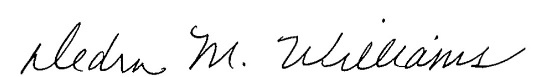 								Dedra M. Williams											Secretary of the Board of Trusteesc:   Members of the Board of Trustees       President Killeen       Mr. McKeever       University Officers       Members of the PressMeeting of the Academic and Student Affairs Committee of the Board of Trustees of the University of IllinoisVirtual Meeting RoomThe Academic and Student Affairs Committee Meeting will be webcast live at the following address:http://www.uis.edu/technology/uislive.htmlPlease note that the starting times are estimates and the order of business may be adjusted as the meeting progresses.Wednesday, May 20, 20202:45 p.m.*	Meeting of the Committee ConvenesRoll CallIdentification of Other Trustees and University Officers PresentOpening Remarks by the Chair of the CommitteeAction Item- Approval of Minutes of Meeting of March 11, 20202:50 p.m.	Review Recommended Board Items for May 21, 2020, Board Meeting Appointments to the Faculty, Administrative/Professional Staff, and Intercollegiate Athletic Staff  Approve Student Health Insurance Rate for Springfield University, Academic Year 2020-2021 Resolution to Revise the Policy on Names of Students in Records, Catalogs, and Diplomas  Amend the University of Illinois Urbana-Champaign Senate Constitution, Urbana Extend Term, Dean, School of Labor and Employment Relations, Urbana Eliminate the Master of Science in the Teaching of Earth Science, College of Liberal Arts and Sciences and the Graduate College, Urbana Approve General Management Online Tuition, Gies College of Business, Urbana Appoint Interim University Librarian and Dean of Libraries, University Library, Chicago Establish the Bachelor of Science in Data Science, College of Engineering, Chicago Establish the Bachelor of Science in Computer Science and Linguistics, College of Liberal Arts and Sciences, Chicago Redesignate and Reorganize the Bachelor of Arts in Liberal Arts and Sciences, Major in Psychology, Concentration in General Psychology, College of Liberal Arts and Sciences, Chicago Rename and Reorganize the Bachelor of Arts in Liberal Arts and Sciences, Major in Psychology, Concentration in Applied Psychology, College of Liberal Arts and Sciences, Chicago Rename the Department of Civil and Materials Engineering, College of Engineering and the Graduate College, Chicago 3:25 p.m. 	Old Business 		New Business Next Meeting- July 22, 2020, 2:45 p.m., TBD3:30 p.m.	Meeting of the Committee Adjourns When Business is Completed  